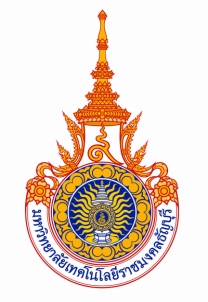 มหาวิทยาลัยเทคโนโลยีราชมงคลธัญบุรีฝ่ายยานพาหนะ กองอาคารสถานที่  โทร0 2549 4498ใบขออนุญาตใช้รถยนต์นอกเวลาราชการ	วันที่ ............. เดือน........................................พ.ศ...............เรียน     ผู้อำนวยการกองอาคารสถานที่ข้าพเจ้า......................................................................ตำแหน่ง .......................................................................สังกัด (หน่วยงาน)....................................................................................................โทร..............................................................หลักสูตร.....................................................................................................................................................................................ระดับ   	ป.ตรี           ป.บัณฑิต           ป.โท           ป.เอก         สายสนับสนุนคณะปฏิบัติภารกิจด้าน          การผลิตบัณฑิต             การบริการวิชาการ            การทำนุบำรุงศิลปะและวัฒนธรรม 	 การวิจัยและพัฒนา	 อื่นๆ........................................................มีความประสงค์จะขออนุญาตใช้รถยนต์ไปที่................................................................................................................................เพื่อติดต่อราชการเรื่อง................................................................................................................................................................มีผู้ร่วมเดินทาง .........................คน  สถานที่ให้รถไปรับ ............................................................................................................ในวันที่.........................เดือน............................................พ.ศ....................... ออกเดินทางเวลา ..................................น.ถึงวันที่.........................เดือน............................................พ.ศ ......................	รายละเอียด 	คอย	ไม่ต้องคอย	กลับมารับเวลา................................น.ลงชื่อ.......................................................ผู้ขออนุญาต         ลงชื่อ...........................................................หัวหน้าหน่วยงาน      (......................................................)                              (.........................................................)